Μιχάλης Ε. ΑχιλλέωςΟ κ. Μιχάλης Αχιλλέως διορίστηκε στη θέση του Αναπληρωτή Ανώτατου Εκτελεστικού Διευθυντή της Cyta το Μάρτιο 2015. Προηγουμένως ηγήθηκε των  Ανωτέρων Διευθύνσεων, Μάρκετινγκ, Πωλήσεων, Δικτύων και Τεχνολογίας, στο ανώτατο επίπεδο. Διετέλεσε επίσης, Γενικός Διευθυντής της ελληνικής θυγατρικής, Cyta Ελλάδος, την κρίσιμη περίοδο της έναρξης των δραστηριοτήτων και της επιχειρησιακής ανάπτυξης που ακολούθησε, επιτυγχάνοντας ταυτόχρονα, βέλτιστη απόδοση του κόστους των δικτυακών υποδομών. 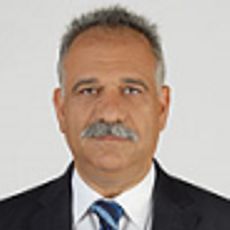 Η ηγετική του φυσιογνωμία έπαιξε καθοριστικό ρόλο για να καταστεί η εταιρεία μια υπολογίσιμη δύναμη στην ελλαδική αγορά, πετυχαίνονται να διακριθεί για την τεχνολογική ικανότητά της, σε VDSL δίκτυα νέας γενιάς. Ο κ. Αχιλλέως είναι διπλωματούχος μηχανικός με πτυχίο στο Communication Engineering και μεταπτυχιακά στο Telecommunication Systems  (MSc) και στη Διοίκηση Επιχειρήσεων (MBA). Πέραν της ευρείας ακαδημαϊκής κατάρτισης, διαθέτει μεγάλη εμπειρία σε θέματα οργάνωσης, εξυπηρέτησης πελατών και εμπορικής στρατηγικής. Κατά την πολυετή υπηρεσία του στον Οργανισμό, ανέλαβε με επιτυχία και διαπραγματεύθηκε στρατηγικές συνεργασίες ενώ υπήρξε από τους πρωτεργάτες για την προώθηση και εφαρμογή προγραμμάτων που προάγουν την ποιότητα και τη συνεχή βελτίωση. 